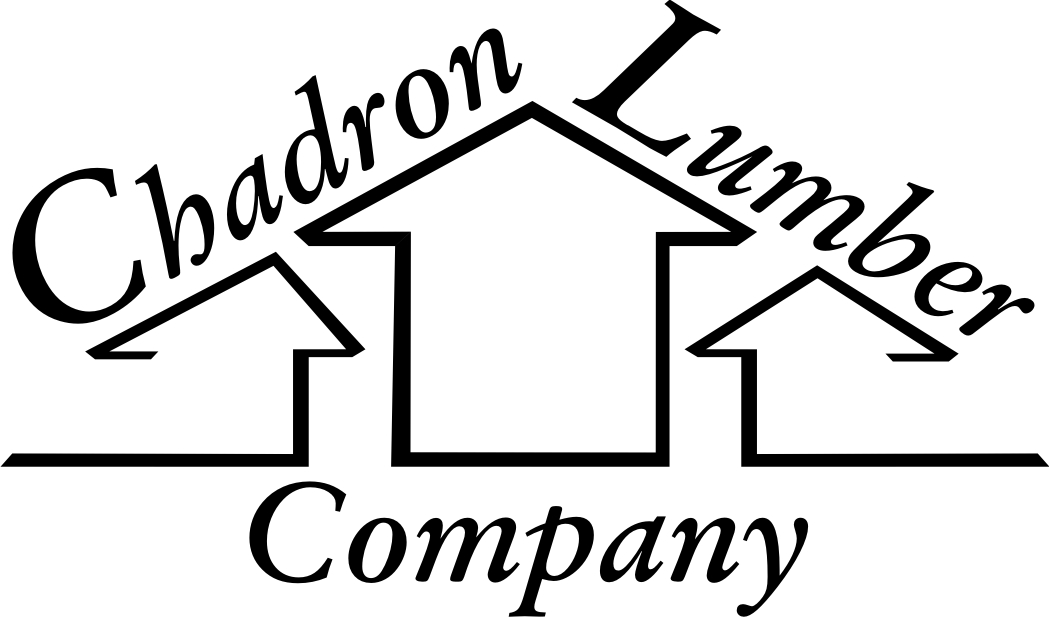 DECK SPEC SHEETName: ___________________________________________________________               Address: ____________________________________City:________________Home Phone: ___________________ Cell: ___________________________Deck size: Width: __________ Length: __________ Height: __________Free Standing / Attached to HouseSize of joists: ____________________________________________________Top Deck Material: ______________________________________________Stairs:  Yes / No      Size of Stairway: ____________________________4x4 Attachment: Concrete Mix / Deck Blocks / Other:____________Handrail Type: ___________________________________________________Baluster Type: ___________________________________________________Size of Baluster: Standard: 42” / 48” or Other: ___________________**Please draw your deck layout on the back**